Просроченная задолженность по заработной плате организаций
по видам экономической деятельности1)
на 1 декабря 2022 года 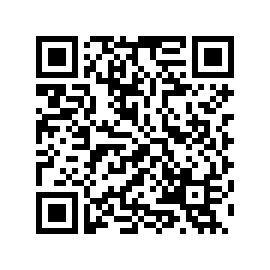  Тыс. рублейВ % к предыдущему месяцуВсего6445691,2в том числе:обрабатывающие производства27907100,9строительство3110882,8транспортировка и хранение5441100,0